Результативная Работа отряда ЮПИД  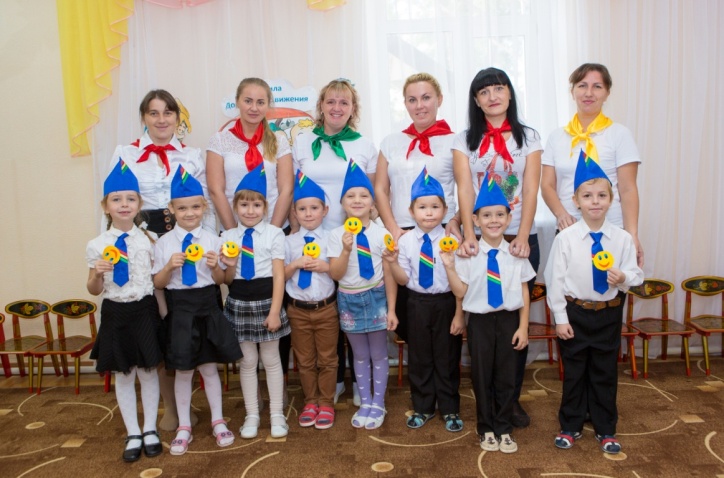 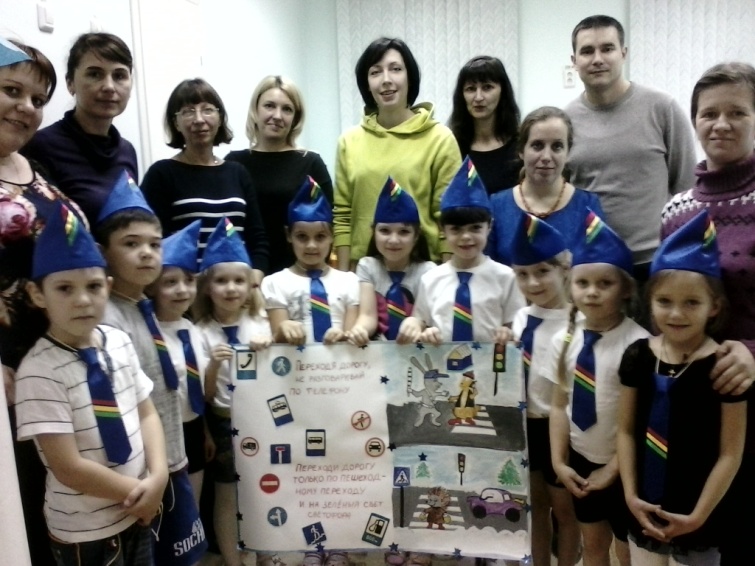 Команда юных помощников инспекторов движения (ЮПИД) и их деятельность.Немаловажную роль в системе профилактики детского дорожно-транспортного травматизма играет деятельность отряда ЮПИД.Данный команда организуется в ДОУ из числа воспитанников подготовительных групп в количестве 10 человек.Члены отряда выбираются по желанию детей и согласию родителей.Цель команды ЮПИД:Формирование безопасного поведения у детей дошкольного возраста, через ознакомление с правилами дорожного движения.Задачи Отрада ЮПИД:Расширять представления детей об окружающей дорожной среде и правилам дорожного поведения.Расширять знания детей о значениях дорожных знаков, научить их понимать схематическое изображение для правильной ориентации на улицах и дорогах.Развивать способность практически применять полученные знания в дорожно- транспортной среде.Воспитывать дисциплинированность и сознательное выполнение правил дорожного движения, культуры поведения в дорожно-транспортном процессе.Активизировать работу по пропаганде правил дорожного движения и безопасного образа жизни среди родителей и воспитанников ДОУ.Команда ЮПИД имеет свой девиз, речевку, песню,эмблему.      Отряд работает по ряду основных направлений:1. Теоретическое - обучение дошкольников правилам дорожного движения.2 . Практическое освоение ПДД- отработка навыков поведения дошкольников на     дорогах, в ходе практических занятий на специальных площадках, акции.3. Агитационно- просветительская – повышение уровня знаний дошкольника о поведении на дороге.    Чем занимаются члены команды ЮПИД?1. Проводят разъяснительную работу в ДОУ по ПДД,2. Выпускают стенгазеты, рисунки, пропагандистские материалы, памятки.3. Организуют соревнования, викторины, конкурсы.5. Проводят познавательные занятия, досуги, развлечения с детьми младшего возраста.При организации познавательных занятий с детьми младшего дошкольного возраста члены команды ЮПИД рассказывают детям, как надо переходить дорогу, знакомят их с пешеходным маршрутом (переход «зебра», светофор, «островок безопасности»). Они объясняют, что такое светофор, показывают его изображение, знакомит с сигналами. Объясняют, что светофор устанавливается на перекрёстках, пешеходных переходах и в местах оживлённого транспортного движения. Подчиняясь сигналам светофора, пешеходы переходят улицу, не мешая друг другу и не рискуя попасть под машину; а водителям сигналы светофоров помогают избегать столкновений с другими машинами и прочих несчастных случаев.8. Участвуют в проведении практических занятиях на дорожно-транспортной площадке.9. Проводят совместно с работниками ГИБДД акции, в ходе которых раздают листовки с обращениями к родителям, к водителям и пешеходам.10. Команда ЮПИД углубленно занимается изучением правил дорожного движения и отработкой навыков оказания первой медицинской помощи пострадавшим при автодорожных происшествиях.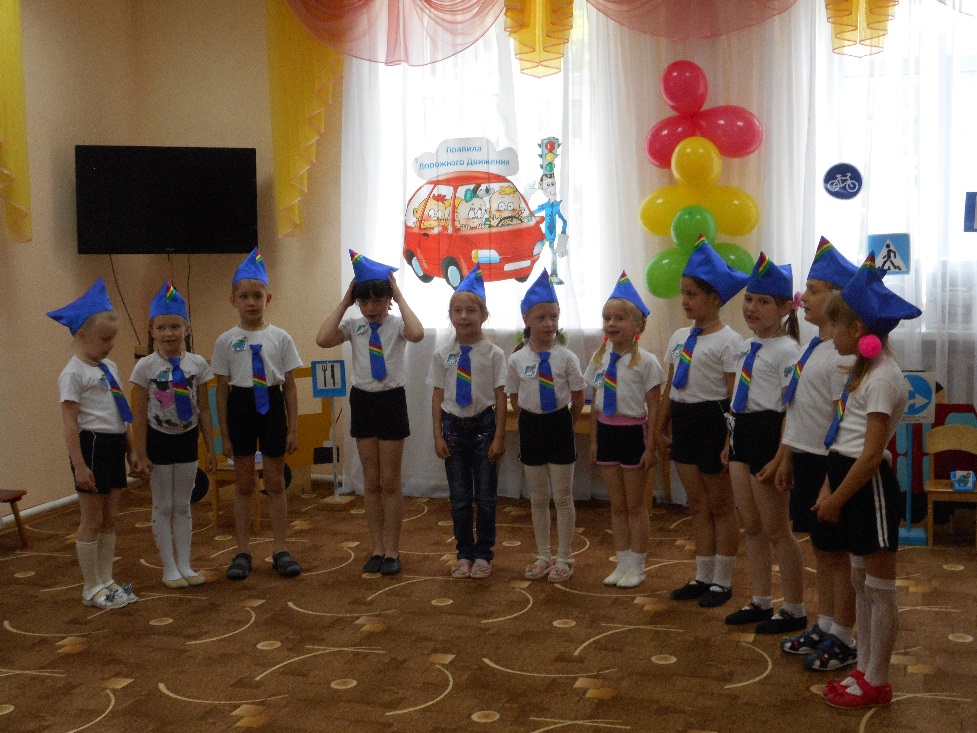 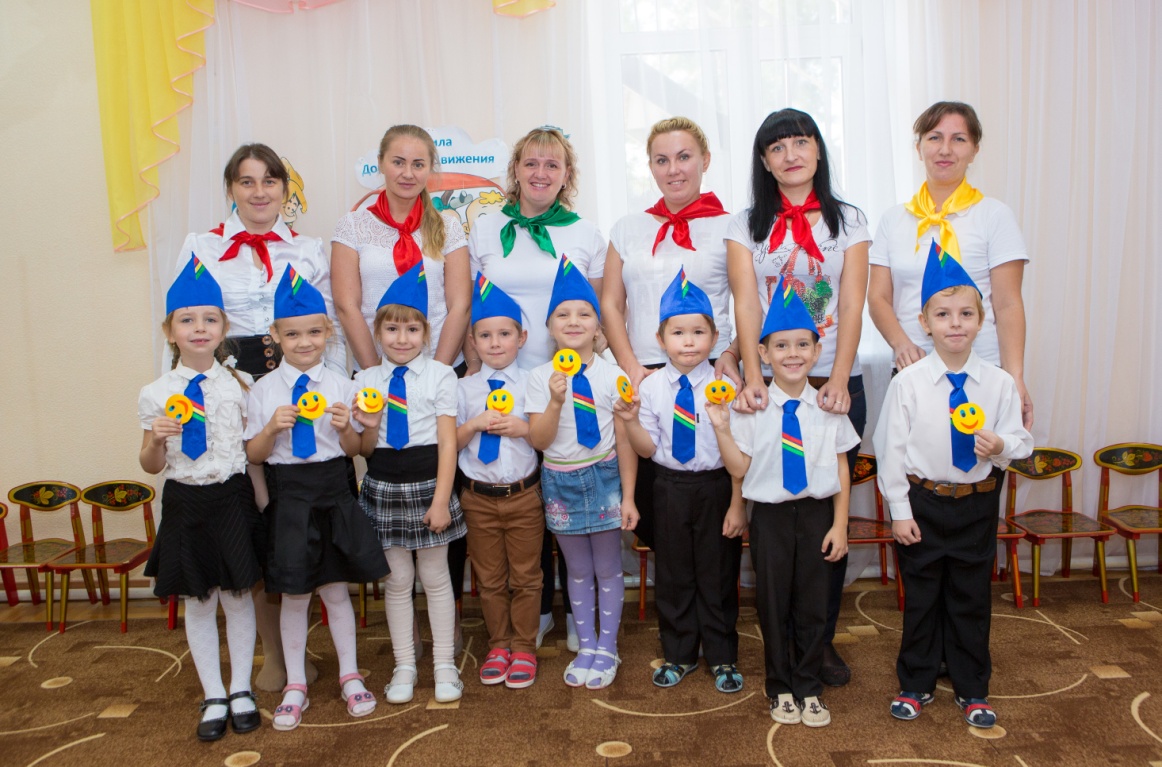 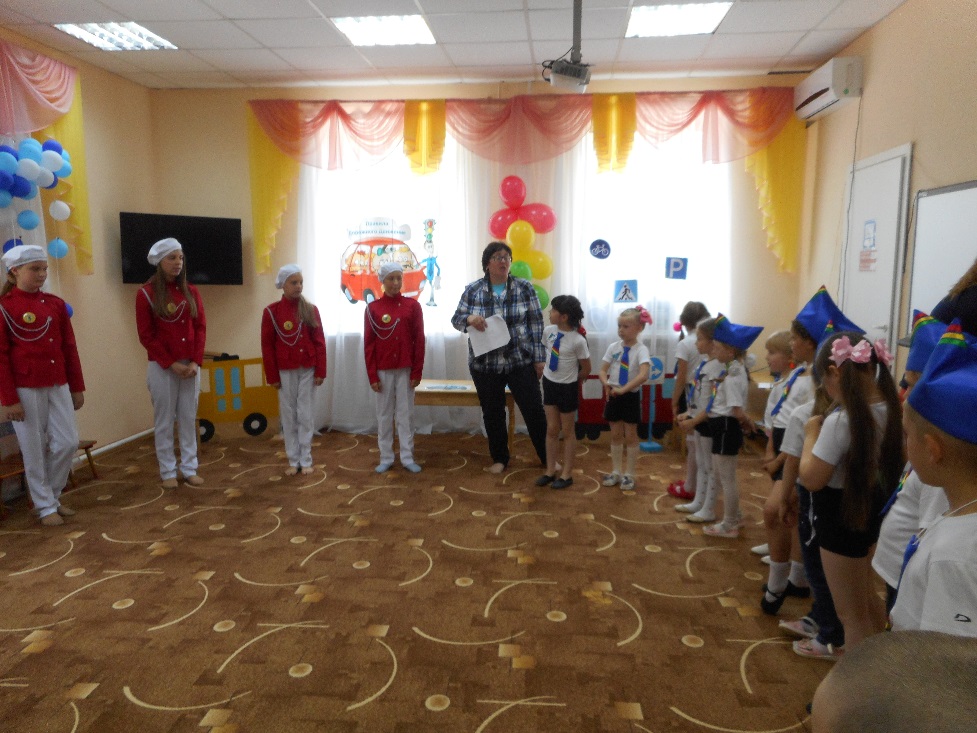 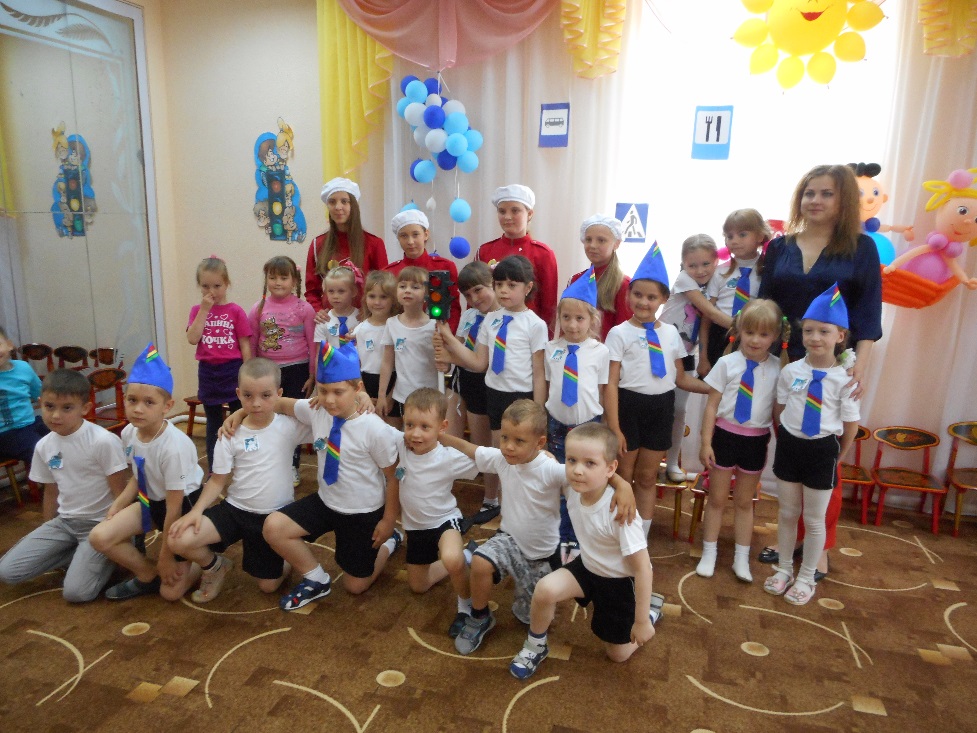 